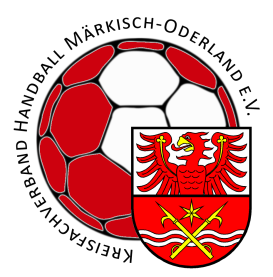 Protokoll zur Leitungssitzung am 29.10.2021Anwesende			EntschuldigteLutz Straube		Mathias Jeschke			Axel KaluscheMarco GerigkMadlen TornowJulia WolterMaik BeifußPhilipp PolztAndreas SchulzeRoland SchulzTOP1: BegrüßungTOP 2: Neubesetzung Kreisschiedsgericht- Kommissarischer Vorsitz des Kreisschiedsgericht übernommen durch Andreas Schulze bis zur kommenden WahlTOP 3: Anträge- Antrag: SR-Lehrwart wird gleichgesetzt mit dem SR-Ansetzer und erhält damit eine Aufwandspauschale von 250,00	- einstimmig beschlossen- Antrag: Philipp Polzt soll SR-Lehrwart werden	- einstimmig beschlossen- Antrag: Anschaffung eines Laptops für die Tätigkeit des SR-Lehrwart für 500-600 Euro	- einstimmig beschlossenTOP 4: Sonstiges- Änderung des Rechtsbehelfes in Nuliga 